COVID-19 Recursos para la ComunidadEnlace (link) de información para la comunidad de Stamford: https://www.stamfordct.gov/covid19  https://fergusonlibrary.org/Para suscribirse al boletín de Stamford: todas las noticias y anuncios de la ciudad: https://www.stamfordct.gov/subscribeEducación sobre el COVID-19: Información Específica sobre la enfermedad [Para Familias]:https://www.facebook.com/groups/apoyo.mutuo.new.haven/  Hablando con sus niños sobre el COVID-19 [por el CDC] https://www.cdc.gov/coronavirus/2019-ncov/community/schools-childcare/talking-with-children-sp.htmlComo hablar con sus niños sobre el Coronavirushttps://www.pbs.org/parents/thrive/como-hablar-con-tus-hijos-sobre-el-coronavirusSi piensa, tiene los síntomas del coronavirus:FiebreTosRespiración dificultosa1. Comuníquese por teléfono con el médico de atención primaria para obtener una evaluación y una receta, si está justificada, para la prueba.a. Si NO tiene médicos de atención primaria, pero SI tiene seguro de salud, puede comunicarse con su proveedor de seguro de salud para obtener los nombres de los médicos de atención primaria aprobados.b. Si no tiene un médico, llame a Yale u otros centros de salud en su área.2. El Hospital de Yale tiene una línea directa las 24 horas para evaluaciones médicas del coronavirus por teléfono. 833-275-9544a. https://www.ynhhs.org/patient-care/covid-19.aspx 3. Connecticut tiene una línea directa de coronavirus para el público en general. Las personas sanas que tengan preguntas pueden llamar a la línea 2-1-1 de United Way o enviar un mensaje de texto con la palabra "CTCOVID" al 898211.Seguro Médico:https://www.insurekidsnow.gov/ [Enlace de inscripción para Medicard/CHiP; por teléfono 1 (877) 543-7669]Período de inscripción especial del 19 de marzo al 2 de abril de 2020 para residentes calificados de CT no asegurados:Llama al 1-855-365-2428TTY: 1-855-789-24288AM - 5PM, lunes - viernesSeguro Husky: accesshealthct.com para inscripción en internetCHC/CGC: Las personas sin seguro pueden trabajar con Llana Pérez de Access to Care, ya sea para una atención asequible a través de intercambio o escala: 855-805-4325 Tecnología: Escuelas Publicas de Stamford- Chromebooks: Para los estudiantes que no tienen la tecnología necesaria para participar en la educación a distancia, los padres pueden llamar a la escuela a la que asiste su hijo directamente para hablar con el director o el maestro para coordinar el accesoEscuelas Publicas de Greenwich-Aprendizaje a la distancia https://www.greenwichschools.org/teaching-learning/distance-learningInternetInternet gratis de Spectrum: Los clientes pueden acceder a los servicios sin costo por 60 días (y sin tarifas de instalación!) llame al (833) 267-6094 o al 1-844-488-8395 para más información.Charter Communications está ofreciendo Spectrum gratis banda ancha y acceso WiFi a familias con niños en grados K-12 o universidad que están confinados en su hogar debido a la situación de coronavirushttps://mobile.spectrum.com/support/article/360040980371/coronavirus-covid19-update Optimum/ Alticeis está ofreciendo lo siguiente:  Internet de alta velocidad para hogares con estudiantes en los grados K-12Ofrece la solución de Altice Advantage de 30 Mbps de forma gratuita durante 60 días a cualquier nuevo hogar de clientes.866-200-9522 para inscribirse en la región Optimumhttps://www.alticeusa.com/news/articles/feature/corporate/altice-usa-brings-free-broadband-k-12-and-college-students-during-coronavirus-pandemicServicios telefonicos:  Las principales compañías telefónicas están renunciando a los cargos por pagos atrasados. Metro PC: 2 meses de servicios renunciadosLlame al 611 Renta: No hay asistencia de alquiler en este momento; Sin embargo, un inquilino no puede ser desalojado durante COVID-19. Los desalojos se han suspendido hasta el 1 de mayo. https://www.211ct.org/Horas de operación de person to person: P2P en Darien y Norwalk serán de 9 am a 1 pm para clientes y personal esencial. Para asistencia alimentaria y financiera, llame al (203) 655-0048. https://p2phelps.org/services/emergency-assistance/Utilidades: Durante los próximos 30 días, las utilidades estarán protegidas, no se pueden desconectar.El Procurador General Tong anuncia que PURA ha otorgado una moratoria de emergencia en los cortes de servicios públicos

El Procurador General William Tong anunció hoy que la Autoridad Reguladora de Servicios Públicos ha otorgado una moratoria de emergencia en los cortes de servicios eléctricos, de gas natural y de agua en respuesta a la pandemia de coronavirus. La Oficina del Procurador General presentó el jueves una petición formal para suspender todas las terminaciones de los servicios públicos por un período de 30 días sujeto a renovación para garantizar que todos los residentes puedan permanecer en casa de forma segura durante la epidemia.
https://portal.ct.gov/AG/Press-Releases/2020-Press-Releases/Attorney-General-Tong-Announces-PURA-Has-Granted-Emergency-Moratorium-on-Utility-Shut-OffsEn General información para asistencia de Utilidades:Community Action 34 Woodland Ave, Stamford, CT 06902203-602-8833203-357-0720, Habla Espanol-speaking Angela Puede proveer asistencia con la renta y bill de salud Asistencia financiera de Emergencia: Los trabajadores sociales se reúnen con los clientes para determinar la elegibilidad para recibir asistencia financiera de emergencia para alquiler, depósitos de seguridad, servicios públicos y pequeños gastos de emergencia. Los residentes de Stamford pueden llamar al 203.655.0048425 Fairfield Ave, Stamford, CT 06902203-724-9111Puede ayudar con el alquiler, servicios públicos, cuidado de niños, capacitación, algunos gastos médicos, depósitos de seguridad y prevención de desalojoshttps://p2phelps.org/services/emergency-assistance/Desempleo:• Si una persona queda desempleada debido al coronavirus (COVID-19), debe solicitar los beneficios de desempleo. La elegibilidad se determinará caso por caso. Para presentar un reclamo, vaya a www.filectui.com y haga clic en el botón azul. Para un procesamiento de reclamos más rápido, una persona debe tener su fecha de regreso al trabajo, si la conoce, y el número de registro de su empleador disponible. Responda SÍ a la pregunta "¿Tiene una fecha DEFINITIVA de regreso al trabajo después de hoy?" Si aún no tiene una fecha definitiva de regreso al trabajo, ingrese 04/01/2020. Si no tiene el número de registro de su empleador, ingrese 99-999-95. El procesamiento de las reclamaciones se realizará lo más rápido posible.
3/13/2020 - Department of Labor: FAQ about COVID-19 for workers and employers
http://www.ctdol.state.ct.us/DOLCOVIDFAQ.PDFHablan Espanol:203-755-5117203-953-3229En “All Our Kin”:• http://allourkin.org/ • Si alguien está interesado en comenzar su propio centro de cuidado de niños durante COVID-19:• Brindar apoyo a las personas interesadas en convertirse en proveedores de cuidado infantil, como capacitación y ayuda para obtener la licencia de proveedor de cuidado infantil. En absoluto, All Our Kin, no pregunta sobre el estado legal al ayudar con los servicios• El número para llamar es 203-690-9726 pregunta por Gloria quien también habla españolAsistencia alimentaria de bajos ingresos:1. Solicitud de STAMP/ SNAP:Programa de Asistencia Nutricional Suplementaria: ayuda a los individuos y las familias a comprar alimentos en los supermercados y mercados de agricultores participantes para los beneficiarios elegibles de ingresos https://www.endhungerct.org/snap/ Visite www.ct.gov/dss/apply Solicite en línea SNAP (cupones para alimentos) o asistencia en efectivo: www.connect.ct.gov2. WIC:Programa Especial de Nutrición SuplementariaProporciona alimentos, referencias de atención médica, educación nutricional y educación sobre lactancia materna para mujeres embarazadas, lactantes y no lactantes de bajos ingresos y lactantes y niños de hasta cinco años de edad con riesgo nutricional.Número de teléfono: 203-977-4385Dirección: 888 Washington Boulevard Stamford, Connecticut, 06901 http://optimushealthcare.org/opthc/locations-2/Stamford-WIC-Program/ https://portal.ct.gov/dph/WIC/WIC Assistancia con impuestos:United Way, en asociación con H&R Block, ofrece SOFTWARE GRATUITO DE PREPARACIÓN DE IMPUESTOS en www.MyFreeTaxes.com si ganó $ 69,000 o menos en 2019.Asistencia con pañales o fórmula:Banco de pañales de fondo seco: https://nationaldiaperbanknetwork.orgSalvation Army - Centro Comunitario del Cuerpo de Stamfordhttps://ctri.salvationarmy.org/SNE/Stamford Diaper Bank proporciona 30 pañales mensualmente a los necesitados. Los clientes pueden registrarse los lunes y martes durante los horarios de distribuciónHorario del sitio: Lunes a viernes: 10 am-3pmNúmero de teléfono: 203-359-2320Centro de recursos para el embarazo Hopeline https://hopelineprc.org/Ayuda solo para emergencias, son muy limitados con recursos pañales y fórmulaNúmero de teléfono: 203-890-9229Horario: lunes a viernes de 9 a.m. a 5 p.m.Cuidado de niñosOficina de primera infancia: https://www.ct.gov/oec/cwp/view.asp?a=4546&q=535676CARE 4 KIDS-asistencia financiera para el cuidado de niñosLugar:
1344 Silas Deane Highway Rocky Hill, CT, 06067 Numero de teléfono: 1-888-214-5437 o 1-888-244-KIDS Horas de apertura: lunes, martes, miércoles y viernes 8am-5pm, jueves 8am-6pmCuidado de niños para trabajadores esenciales durante COVID-19- trabajadores de salud y personal de primeros auxilios: https://www.ct.gov/oec/lib/oec/Child_Care_for_Essential_Workers_During_the_Coronavirus_C4.pdfRecursos para cuidado de niños:https://www.stamfordpublicschools.org/sites/stamfordps/files/uploads/finding_child_care_resources_881261.pdfAsistencia para latinos:• Unidad Latina en Acción (ULA) - 475-323-9413- una organización que ayuda a luchar por los derechos de los inmigrantes: https://ulanewhaven.org/ • La Betancourt Macias Family Scholarship Foundation tiene un nuevo fondo nacional de emergencia COVID-19 enfocado en apoyar a los inmigrantes indocumentados. Utilice este enlace para obtener más información: https://www.undocuscholars.com/ • Enlace en español sobre COVID-19: https://www.ct.gov/oec/lib/oec/Coronavirus_Memo_PDF_Spanish.pdf • Enlace en español con recursos: https://docs.google.com/document/d/1QKnVsD5yMKGVs0ZFSa5S_eXB8t_Koe_ylGrF7rceUic/mobilebasic Alimentos para escuelas públicas de Greenwich:https://resources.finalsite.net/images/v1584975087/greenwich/kmcduiezaizodz8omaow/BreakfastLunchService_RouteSchedule_March222020.pdf Alimentos por las Escuelas Públicas de Stamford: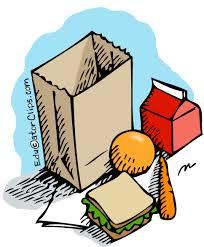 Escuelas Públicas de Stamford está proporcionando comidas gratuitas “Grab-and-Go” de 10 a.m.-12:00p.m., en las siguientes escuela y sitios de la comunidad que comienza. Por favor nota: El número de lugares se ha reducido, por favor, compruebe la lista. Cualquier persona de 18 años o bajo pueden obtener comidas en cualquiera de los siguientes lugares:Escuelas primarias•Davenport Ridge, 1300 Newfield Ave.•Hart Magnet, 61 Adams Ave.•Julia A. Stark, 398 Glenbrook Rd.•KT Murphy, 19 Horton St.•Newfield, 345 Pepper Ridge Rd•Northeast, 82 Scofieldtown Rd.•Escuela Internacional Rogers, 202 Blachley Rd.•Roxbury, 751 West Hill Rd.•Springdale, 1127 Hope St.•Stillmeadow, 800 Stillwater Rd.•Strawberry Hill, una extensión de la Escuela Internacional Rogers, 200 Strawberry Hill Ave.•Westover Magent @ 1 Elmcroft RdEscuelas •Cloonan, 11 West North St. (después del 27 de marzo de este lugar ya no será servir comidas, Hart Primaria es ubicación alternativa más cercana)•Dolan, 51 Toms Rd.•Rippowam, 381High Ridge Rd.Organizaciones de Base Comunitaria y Programas •Anchor at Harbor Landing @ 68 Southfield Ave•Yerwood Center, 90 Fairfield Ave.•Chester Addison Center, St. 245 Selleck•Trailblazer (Domus), 83 Lockwood Ave.•Faith Tabernacle Church, 29 Grove St.Próximos cambios importantesA partir del lunes, 30 de marzo de SPS realizará la transición a 3 días a la semana (lunes, miércoles, viernes), la distribución de varias comidas al día:•Lunes (dos desayunos y dos almuerzos por estudiante)•Miércoles (dos desayunos y dos almuerzos por estudiante)•Viernes (tres desayuno y el almuerzo tres comidas por estudiante)A partir del 30 de marzo de Stamford High School y la Escuela Intermedia lugares Cloonan ya no estarán sirviendo comidas.Despensa de Comida:Stamford Salvation Army198 Selleck Street, Stamford CT 06902203-359-2320Horarios: lunes y miercoles 10:00-2:00pm Sirve a familias en Stamford, Greenwich y Cos CobTiene que traer tarjeta de identificación y prueba de direcciónNew Covenant House of HospitalitySi tiene preguntas / para confirmar las horas, ya que pueden haber cambiado: Contacto: Betsy Lopez (blopez@ccfc-ct.org) 203-964-8228 Ext. 415Prepararemos comidas para el servicio de almuerzo (lunes a domingo, 12: 30-1: 30 PM) y servicio de cena (de lunes a sábado, 4: 30-5: 30 PM) - estos serán comidas para llevar - Los contenedores "para llevar" se prepararán con protocolos de distanciamiento social en su lugar, incluyendo a nadie que pase por delante de alguien a menos de seis piesLa despensa de alimentos seguirá abierta los martes y jueves, de 10:30-3: 30, los viernes de 10: 30-2:30 y el último sábado por la mañana (8 AM-12: 00 PM) cada mes.Wilson Memorial Church of GodStamford CT 06902 164 Richmond Hill Ave, Stamford, CT 06902203-356-1816Oras de dispensario: jueves 9-12pm Tiene que traer identificación y prueba de direcciónSirve residentes de Stamford y GreenwichEn su mayoría alimentos enlatados, pero también tiene verduras frescasPerson to Person1864 Post Rd, Darien, CT 203-655-00489 AM- 1 PM Llamar lunes a Viernes para hacer su citaComestibles y productos frescos, proteínas y productos lácteos están disponibles para los residentes de Stamford con ingresos inferiores al 235% de las pautas federales de pobreza, o para los empleados suspendidos debido a COVID-19. Por favor llame al 203.655.0048 para hacer una cita.Visite https://p2phelps.org/ para obtener más información.La ubicación de Stamford es 425 Fairfield Avenue, Edificio 1, Suite 111, Stamford, CT 06902.De Person to Person: P2P El horario de atención en Darien y Norwalk será de 9 am a 1 pm para los clientes y el personal esencial. Para asistencia alimentaria y financiera, llame al (203) 655-0048.La despensa móvil de persona a persona en ruedas sirve a los vecindarios de Stamford con productos frescos, proteínas, lácteos, atún, frijoles, cereales, mantequilla de maní, gelatina, sopas, frutas y verduras, pastas y arroz. La despensa móvil está disponible en los siguientes horarios y vecindarios:• Lunes de 11 a.m. a 1 p.m. Yerwood Center y Boys & Girls Club, 90 Fairfield Avenue.• Lunes a las 2 p.m. - 4 p.m. Stamford Manor, 26 Main Street.• Martes, 11 a.m. a 1 p.m. Ferguson Library South End, 34 Woodland Avenue.• Martes, 2 p.m. - 4 p.m. Shippan Place, 521 Shippan Avenue.• Miércoles de 11 a.m. a 3 p.m. Domus, 83 Lockwood Avenue.• jueves, 3 p.m. - 7 p.m. Edificio One Community, 75 Selleck Street.Faith Tabernacle Church 29 Grove St, Stamford, CT 06901203-348-8755Horas de dispensario de comida:  jueves 8 am- 10:30  am Tiene que registrarse lunes o Martes de 9 AM- 4 PM traer identificación y una carta de bill de utilidad o del banco que incluye su dirección Sirve Greenwich, Darien, Stamford, New Canaan Neighbor To Neighbor- Christ Church 248 E Putnam Ave, Greenwich, CT 06830203-622-9208Residentes de GreenwichHoras de dispensario: lunes a domingo 8:30 AM- 12 PM Servicio de comida a domicilio en StamfordSupermercado y farmacia:https://www.instacart.com/store/acme-markets/storefront Key Good- groceries, organic and specialty Costco- groceries ACME Markets- groceries, bakery and deliCVS Pharmacy- personal care, drugstore and groceries Petco- pet supplies StopRite- groceries, products, deli Fairway- groceriesKings Food Market- produce Balducci’s- groceries, prepared meals and butcher shopWhole Foods Prime- groceries  Restaurantes:Proporciona servicios de entrega o recogida: https://heystamford.com/2020/03/16/covid-19-how-to-support-local-restaurants/Recursos de salud mental:• Recursos tales como habilidades de afrontamiento durante COVID-19: https://portal.ct.gov/Coronavirus/Pages/Public-Health-Resources/Mental-Health-Resources Al-Anon Grupos de Familia:Website: www.ctalanon.org Connecticut Al-Anon/Alateen Numero de Telefono: 1-888-8AL-ANON (1-888-825-2666)Una comunión de doce pasos de parientes y amigos de alcohólicos que comparten su experiencia, fortaleza y esperanza para resolver sus problemas comunes.Programa-“Liberation”:117 Main Street, Stamford, CTPhone: ( 203) 356-1980; (203) 391-7940Horarios lunes a viernes 6 am-2 pm; 6 am- 11 am Email : info@liberationprograms.orgSitio Web: http://liberationprograms.orgLos Programas de Liberación son una de las principales organizaciones de salud mental y abuso de sustancias del Condado de Fairfield que se especializa en el tratamiento de todo tipo de trastornos por uso de sustancias, incluidos el alcohol, los opiáceos, los depresores y los estimulantes. Nuestra misión es ayudar a las personas y las familias a superar la adicción para restaurar sus vidas y, en última instancia, fortalecer nuestras comunidades. Los programas incluyen programas de tratamiento hospitalario y ambulatorio que incluyen asesoramiento individual y grupal, terapia familiar, tratamiento intensivo ambulatorio, tratamiento asistido con medicamentos y prevención de recaídas.Los servicios incluyen mantenimiento con metadona y desintoxicación ambulatoria.Narcotics Anonymous:Teléfono: Statewide: 800-627-3543Sitio Web: www.ctna.orgNA es una comunidad de doce pasos de hombres y mujeres para quienes las drogas se habían convertido en un problema importante. La membresía está abierta a todos los drogadictos, independientemente de la droga particular o la combinación de drogas utilizadas. CT Council on Problem Gambling:Teléfono: Línea de ayuda gratuita:1-888-789-7777 or 1-800-346-6238http://www.ccpg.org/ Problemas de juego nacionales: Teléfono: Helpline: 800-522-4700https://www.ncpgambling.org/ Better Choice Programs:141 Franklin Commons, Stamford CT 06901Telefono: 203-866-25451 ext 3005Website: https://www.ucfs.org/services/behavioral-health/bettor-choice-addiction-services/Programas de tratamiento específicos para juegos de apuestas financiados por el Estado de Connecticut. Los servicios se ofrecen en más de 16 ubicaciones en Connecticut a través de agencias comunitarias. La mayoría de los programas ofrecen una variedad de servicios ambulatorios que incluyen: asesoramiento individual, grupal y presupuestario tanto para jugadores problemáticos como para miembros de la familia, evaluación psiquiátrica tanto para jugadores como para miembros de la familia, y asesoramiento para parejas y familias.Asalto SexualLínea directa 24/7: puede llamar al 888-568-8332 (español)Brindar consejeria a través de Zoom durante COVID-19https://therowancenter.org/ The Rowan Center brinda ayuda confidencial gratuita las 24 horas a hombres, mujeres y niños que han sufrido agresión sexual. Desde que la víctima ingresa a la sala de emergencias, haciendo una declaración policial, hasta los procedimientos judiciales preliminares para el juicio. Además, The Rowan Center brinda educación de prevención y conciencia apropiada para la edad y el desarrollo de niños de 4 a 18 años y para la comunidad en general.The Rowan Center es compatible con ocho ciudades en el condado de Fairfield, incluyendo: Darien, Greenwich, New Canaan, Norwalk, Stamford, Weston, Westport y Wilton. Y, todos nuestros servicios están disponibles en inglés y español.Recursos para la violencia domesticaConnecticut Coalition Against Domestic ViolenceLínea directa de violencia doméstica las 24 horas en todo el estado: 888-774-2900Sitio Web: www.ctcadv.orgOfrece servicios de consejería, grupos de apoyo y servicios de asesoramiento y identifica refugios, programas y otros recursosDomestic Violence Crisis CenterStamford y Norwalk24 horas al día, numero de teléfono: 1-888-774-2900Línea directa local /crisis 203-663-6641Sitio web: www.dvcct.orgBrinda servicios de emergencia, así como una variedad de programas de apoyo y educación para víctimas de violencia doméstica, incluyendo defensa legal, asesoramiento y grupos de apoyo, servicios de empoderamiento económico y un refugio seguro de emergencia. Todos los servicios son gratuitos. inglés y españolYWCA Servicios de Violencia Domestica259 East Putnam Avenue, GreenwichTelefono 203-622-0003 gratis y confidencialOras, 24 oras, los 7 dias a la semana; oficina lunes a viernes 9am-5pmSitio Web: https://www.ywcagreenwich.org/domestic-abuse-servicesAsistencia confidencial inmediata, servicios de asesoramiento, refugio de emergencia, servicios para niños, recursos y referencias, y apoyo para navegar en servicios de tribunales penales y civiles.Recursos de salud mental para adultos:Community Health Center Inc. https:www.chc1.comLista de terapeutas en su área de acuerdo a sus necesidades y su seguro:https://www.psychologytoday.com/us/therapists/06902Revive Center: un grupo de terapeutas privados en el área de Stamford y Norwalk que brinda psicoterapia a través de telehealth durante COVID-19:http://revivecenterforwellness.com/wellness-professionals/Servicios de AdicciónDepartamento de salud mental y servicios de adicción en CT: https://portal.ct.gov/dmhasRecursos para Educación:Excursiones virtualesGoogle Virtual Field Trips Google Docs. Scholastic Learn at Home[https://classroommagazines.scholastic.com/support/learnathome.html?caching]Free educational subscriptions[https://kidsactivitiesblog.com/135609/list-of-education-companies-offering-free-subscriptions/]Mas recursos:Bingo [https://viewsfromastepstool.com/handwashing-bingo-printable-game/]Sitios Web Educacional:ABCMouse www.abcmouse.com                                 Stamford está ofreciendo cuentas de gratis  Starfall [www.starfall.com]                                Juegos, películas, libros de los grades K-3Brainpopjr. [https://jr.brainpop.com]                                 Provee acceso gratis mientras las escuelas están cerradas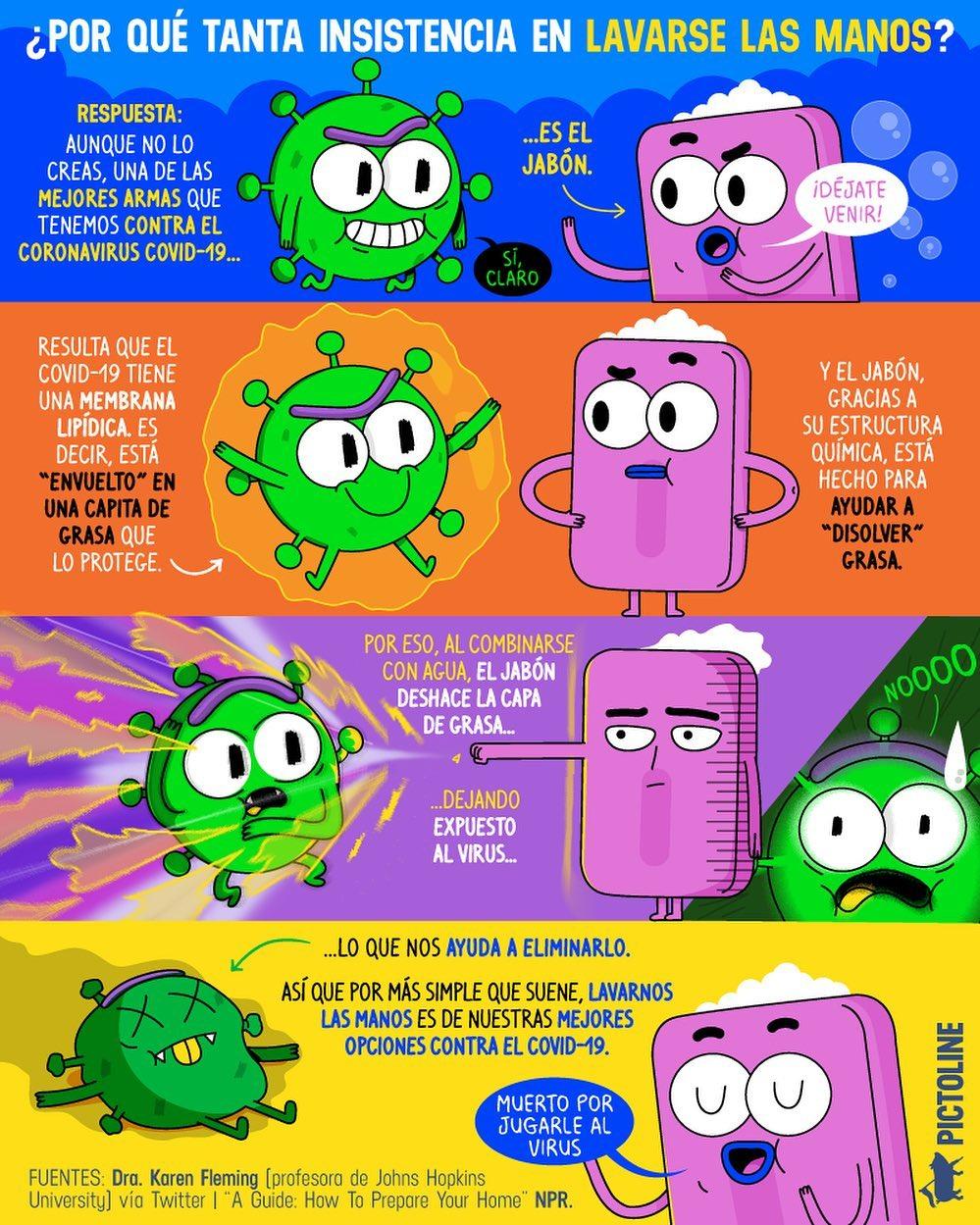 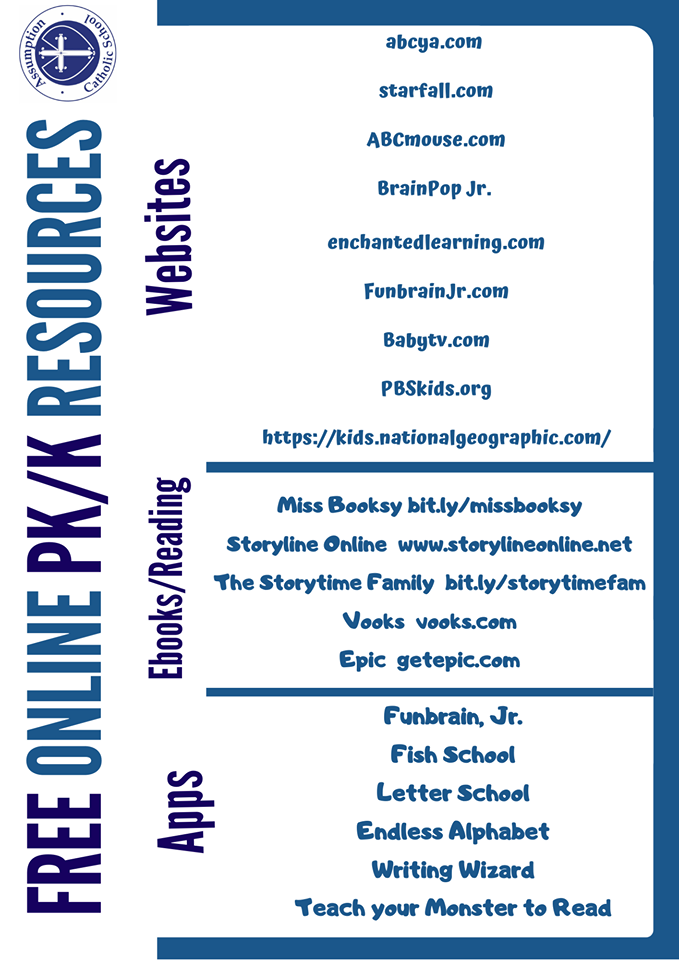 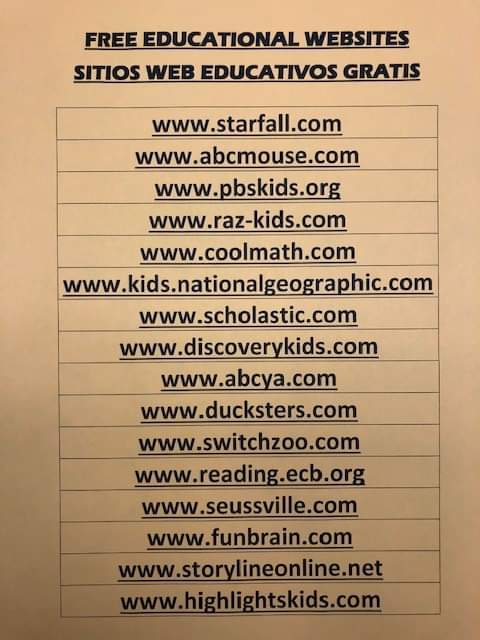 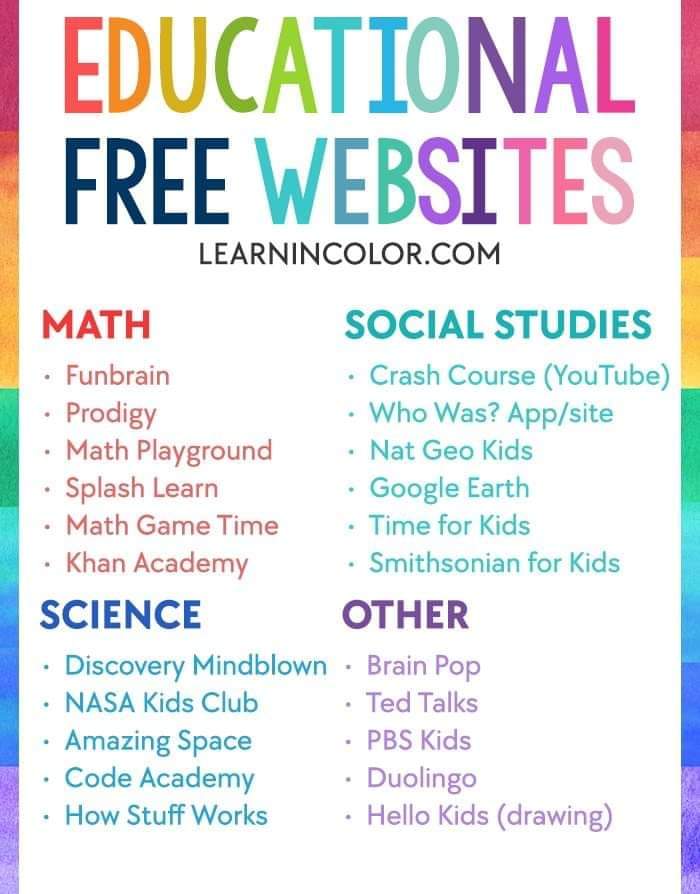 